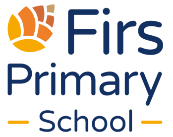 Geography PolicyReviewed May 2020The Purpose of the Geography Policy This policy outlines the teaching and learning of Geography. All children will have the opportunity to undertake Geography throughout their time at Firs Primary School. The teaching of Geography is planned to ensure a progression of knowledge and skills across the foundation and primary phases.Aims (Intent)The national curriculum for geography aims to ensure that all pupils: develop contextual knowledge of the location of globally significant places – both terrestrial and marine – including their defining physical and human characteristics and how these provide a geographical context for understanding the actions of processes understand the processes that give rise to key physical and human geographical features of the world, how these are interdependent and how they bring about spatial variation and change over time are competent in the geographical skills needed to: collect, analyse and communicate with a range of data gathered through experiences of fieldwork that deepen their understanding of geographical processes §interpret a range of sources of geographical information, including maps, diagrams, globes, aerial photographs and Geographical Information Systems (GIS)communicate geographical information in a variety of ways, including through maps, numerical and quantitative skills and writing at length. We enhance the geography curriculum by ensuring, that in addition the statutory content, most topics contain an element of learning related to climate and environmental issues. This makes our curriculum relevant to the needs our children today and to help them become responsible citizens of the future, as stated in the My Planet aspect of our school curriculum intent. In order to meet the needs of all our pupils a focus is placed on vocabulary. Tier 1, tier 2 and tier 3 vocabulary is identified for each subject and is explicitly taught within a meaningful context. We aim to provide enhanced opportunities for children by exposing children to the best that has been thought, written, said and done. Furthermore, within Geography there are opportunities to develop oracy skills through debate, questioning and expression of opinions. In order to broaden the experiences of our locality and beyond, we provide enrichment opportunities for all pupils in school.  ImplementationWe use the National Curriculum to ensure that the sequence of learning supports children to embed and retain the programmes of study. This is supported by the DDAT progression document which maps out the statutory requirements and skills at each phase. Within EYFS the school has produced a document which runs alongside the DDAT document to ensure that there is a clear sequence of learning from Early Years into Key Stage One. Long term plans are produced to ensure that the statutory programmes of study from the National Curriculum are mapped out across the school. The core skills and knowledge are identified under the four headings: Locational Knowledge; Place Knowledge; Human and Physical Geography; and Geographical skills and Fieldwork. Geography is taught within a meaningful context within topic headings to provide a systematic approach to learning. Over a two year rolling cycle, geography is taught most terms to ensure that coverage is met. We adapt and tailor our curriculum to ensure that children's different starting points are recognised and are accordingly planned for. To ensure that the most disadvantaged and SEND children are experiencing a broad and balanced curriculum we use clear differentiation, explicit vocabulary teaching, visual symbols  and modelled opportunities to scaffold children's learning. Learning is recorded in pupils individual topic books across the school. Whole class topic books are used to record the practical and discussion based learning not documented in individual books. At the end of a unit of learning children are assessed against the core skills and these teacher assessments are recorded within the curriculum documents. Assessment and Recording of WorkTeachers use formative assessment throughout lessons (e.g. observations and assessment) and adapt teaching accordingly to address any misconceptions that may arise. Also, at the end of the topic, teachers complete a summative assessment based on whether children have demonstrated through their work that they have met the national curriculum objectives and progression guidance for their phase. This helps the subject leader to monitor progress and attainment in Geography across the school. Children in the Early Years Foundation Stage (Reception and Nursery) are assessed using the Early Years Development Matters guidance and at the end of the reception years against the Early Learning Goals.  EYFS objectives within the areas of communication and language, personal, social, and emotional development, mathematics and understanding the world all contribute to laying the foundations for effective learning in Geography throughout the primary phase.A variety of methods are used to record work in Geography, including writing, labelling, maps, pictures, structured worksheets, photographs, school displays and the occasional video recording.  Work may be recorded in individual topic books, or in whole class topic books. Geography teaching can also help to further develop oracy skills and will include discussion based lessons which may not be recorded in writing.  ResourcesTopic boxes are being assembled with resources for each topic, which are kept centrally. Phase teams also have their own annual budget which allows them to purchase any additional materials and equipment they may need to deliver the national curriculum objectives.Monitoring and Review The monitoring of the standards of children's work and of the quality of teaching in Geography is the responsibility of the Geography subject leader. The work of the subject leader also involves supporting colleagues in the teaching of Geography, being informed about current developments in the subject, and providing a strategic lead and direction for the subject in the school. The Geography subject leader also undertakes lesson observations of the teaching of Geography across the school, reviews evidence of the children’s work and conducts both pupil and teacher voice discussions. Appendix: Geography Knowledge and Skills MapFirs Primary School Subject Curriculum and ProgressionGeographyEarly YearsYear 1Year 1Year 2Year 2Year 3Year 3Year 4Year 4Year 5Year 6National CurriculumMaths; SSM ELG Children use everyday language to talk about size, weight, capacity, position, distance, time and money to compare quantities and objects and to solve problems. They recognise, create and describe patterns. They explore characteristics of everyday objects and shapes and use mathematical language to describe them.UTW; The World ELGChildren know about similarities and differences in relation to places, objects, materials and living things. They talk about the features of their own immediate environment and how environments might vary from one another. They make observations of animals and plants and explain why some things occur, and talk about changes.Pupils should be taught to:name and locate the world’s seven continents and five oceansname, locate and identify characteristics of the four countries and capital cities of the United Kingdom and its surrounding seasunderstand geographical similarities and differences through studying the human and physical geography of a small area of the UK, and a contrasting non-European countryidentify seasonal and daily weather patterns in the United Kingdom and the location of hot and cold areas of the world in relation to the Equator and the North and South Polesuse basic geographical vocabulary to refer to:key physical features, including: beach, cliff, coast, forest, hill, mountain, sea, ocean, river, soil, valley, vegetation, season and weatherkey human features, Inc. city, town, village, factory, farm, house, office, port, harbour, shopuse world maps, atlases and globes to identify the United Kingdom and its countries, as well as the countries, continents and oceans studied at this key stageuse simple compass directions (North, South, East and West) and locational and directional language [for example, near and far; left and right], to describe the location of features and routes on a mapuse aerial photographs and plan perspectives to recognise landmarks and basic human and physical features; devise a simple map; and use and construct basic symbols in a keyuse simple fieldwork and observational skills to study the geography of their school and its grounds and the key human and physical features of its surrounding environmentPupils should be taught to:name and locate the world’s seven continents and five oceansname, locate and identify characteristics of the four countries and capital cities of the United Kingdom and its surrounding seasunderstand geographical similarities and differences through studying the human and physical geography of a small area of the UK, and a contrasting non-European countryidentify seasonal and daily weather patterns in the United Kingdom and the location of hot and cold areas of the world in relation to the Equator and the North and South Polesuse basic geographical vocabulary to refer to:key physical features, including: beach, cliff, coast, forest, hill, mountain, sea, ocean, river, soil, valley, vegetation, season and weatherkey human features, Inc. city, town, village, factory, farm, house, office, port, harbour, shopuse world maps, atlases and globes to identify the United Kingdom and its countries, as well as the countries, continents and oceans studied at this key stageuse simple compass directions (North, South, East and West) and locational and directional language [for example, near and far; left and right], to describe the location of features and routes on a mapuse aerial photographs and plan perspectives to recognise landmarks and basic human and physical features; devise a simple map; and use and construct basic symbols in a keyuse simple fieldwork and observational skills to study the geography of their school and its grounds and the key human and physical features of its surrounding environmentPupils should be taught to:name and locate the world’s seven continents and five oceansname, locate and identify characteristics of the four countries and capital cities of the United Kingdom and its surrounding seasunderstand geographical similarities and differences through studying the human and physical geography of a small area of the UK, and a contrasting non-European countryidentify seasonal and daily weather patterns in the United Kingdom and the location of hot and cold areas of the world in relation to the Equator and the North and South Polesuse basic geographical vocabulary to refer to:key physical features, including: beach, cliff, coast, forest, hill, mountain, sea, ocean, river, soil, valley, vegetation, season and weatherkey human features, Inc. city, town, village, factory, farm, house, office, port, harbour, shopuse world maps, atlases and globes to identify the United Kingdom and its countries, as well as the countries, continents and oceans studied at this key stageuse simple compass directions (North, South, East and West) and locational and directional language [for example, near and far; left and right], to describe the location of features and routes on a mapuse aerial photographs and plan perspectives to recognise landmarks and basic human and physical features; devise a simple map; and use and construct basic symbols in a keyuse simple fieldwork and observational skills to study the geography of their school and its grounds and the key human and physical features of its surrounding environmentPupils should be taught to:name and locate the world’s seven continents and five oceansname, locate and identify characteristics of the four countries and capital cities of the United Kingdom and its surrounding seasunderstand geographical similarities and differences through studying the human and physical geography of a small area of the UK, and a contrasting non-European countryidentify seasonal and daily weather patterns in the United Kingdom and the location of hot and cold areas of the world in relation to the Equator and the North and South Polesuse basic geographical vocabulary to refer to:key physical features, including: beach, cliff, coast, forest, hill, mountain, sea, ocean, river, soil, valley, vegetation, season and weatherkey human features, Inc. city, town, village, factory, farm, house, office, port, harbour, shopuse world maps, atlases and globes to identify the United Kingdom and its countries, as well as the countries, continents and oceans studied at this key stageuse simple compass directions (North, South, East and West) and locational and directional language [for example, near and far; left and right], to describe the location of features and routes on a mapuse aerial photographs and plan perspectives to recognise landmarks and basic human and physical features; devise a simple map; and use and construct basic symbols in a keyuse simple fieldwork and observational skills to study the geography of their school and its grounds and the key human and physical features of its surrounding environmentPupils should be taught to:locate the world’s countries, using maps to focus on Europe (including the location of Russia) and North and South America, concentrating on their environmental regions, key physical and human characteristics, countries, and major citiesname and locate counties and cities of the United Kingdom, geographical regions and their identifying human and physical characteristics, key topographical features (including hills, mountains, coasts and rivers), and land-use patterns; and understand how some of these aspects have changed over timeidentify the position and significance of latitude, longitude, Equator, Northern Hemisphere, Southern Hemisphere, the Tropics of Cancer and Capricorn, Arctic and Antarctic Circle, the Prime/ Greenwich Meridian and time zones (including day and night)understand geographical similarities and differences through the study of human and physical geography of a region of the United Kingdom, a region in a European country, and a region within North or South Americadescribe and understand key aspects of:physical geography, including: climate zones, biomes and vegetation belts, rivers, mountains, volcanoes and earthquakes, and the water cyclehuman geography, including: types of settlement and land use, economic activity including trade links, and the distribution of natural resources including energy, food, minerals and wateruse maps, atlases, globes and digital/computer mapping to locate countries and describe features studieduse the eight points of a compass, four and six-figure grid references, symbols and key (including the use of Ordnance Survey maps) to build their knowledge of the United Kingdom and the wider worlduse fieldwork to observe, measure, record and present the human and physical features in the local area using a range of methods, including sketch maps, plans and graphs, and digital technologiesPupils should be taught to:locate the world’s countries, using maps to focus on Europe (including the location of Russia) and North and South America, concentrating on their environmental regions, key physical and human characteristics, countries, and major citiesname and locate counties and cities of the United Kingdom, geographical regions and their identifying human and physical characteristics, key topographical features (including hills, mountains, coasts and rivers), and land-use patterns; and understand how some of these aspects have changed over timeidentify the position and significance of latitude, longitude, Equator, Northern Hemisphere, Southern Hemisphere, the Tropics of Cancer and Capricorn, Arctic and Antarctic Circle, the Prime/ Greenwich Meridian and time zones (including day and night)understand geographical similarities and differences through the study of human and physical geography of a region of the United Kingdom, a region in a European country, and a region within North or South Americadescribe and understand key aspects of:physical geography, including: climate zones, biomes and vegetation belts, rivers, mountains, volcanoes and earthquakes, and the water cyclehuman geography, including: types of settlement and land use, economic activity including trade links, and the distribution of natural resources including energy, food, minerals and wateruse maps, atlases, globes and digital/computer mapping to locate countries and describe features studieduse the eight points of a compass, four and six-figure grid references, symbols and key (including the use of Ordnance Survey maps) to build their knowledge of the United Kingdom and the wider worlduse fieldwork to observe, measure, record and present the human and physical features in the local area using a range of methods, including sketch maps, plans and graphs, and digital technologiesPupils should be taught to:locate the world’s countries, using maps to focus on Europe (including the location of Russia) and North and South America, concentrating on their environmental regions, key physical and human characteristics, countries, and major citiesname and locate counties and cities of the United Kingdom, geographical regions and their identifying human and physical characteristics, key topographical features (including hills, mountains, coasts and rivers), and land-use patterns; and understand how some of these aspects have changed over timeidentify the position and significance of latitude, longitude, Equator, Northern Hemisphere, Southern Hemisphere, the Tropics of Cancer and Capricorn, Arctic and Antarctic Circle, the Prime/ Greenwich Meridian and time zones (including day and night)understand geographical similarities and differences through the study of human and physical geography of a region of the United Kingdom, a region in a European country, and a region within North or South Americadescribe and understand key aspects of:physical geography, including: climate zones, biomes and vegetation belts, rivers, mountains, volcanoes and earthquakes, and the water cyclehuman geography, including: types of settlement and land use, economic activity including trade links, and the distribution of natural resources including energy, food, minerals and wateruse maps, atlases, globes and digital/computer mapping to locate countries and describe features studieduse the eight points of a compass, four and six-figure grid references, symbols and key (including the use of Ordnance Survey maps) to build their knowledge of the United Kingdom and the wider worlduse fieldwork to observe, measure, record and present the human and physical features in the local area using a range of methods, including sketch maps, plans and graphs, and digital technologiesPupils should be taught to:locate the world’s countries, using maps to focus on Europe (including the location of Russia) and North and South America, concentrating on their environmental regions, key physical and human characteristics, countries, and major citiesname and locate counties and cities of the United Kingdom, geographical regions and their identifying human and physical characteristics, key topographical features (including hills, mountains, coasts and rivers), and land-use patterns; and understand how some of these aspects have changed over timeidentify the position and significance of latitude, longitude, Equator, Northern Hemisphere, Southern Hemisphere, the Tropics of Cancer and Capricorn, Arctic and Antarctic Circle, the Prime/ Greenwich Meridian and time zones (including day and night)understand geographical similarities and differences through the study of human and physical geography of a region of the United Kingdom, a region in a European country, and a region within North or South Americadescribe and understand key aspects of:physical geography, including: climate zones, biomes and vegetation belts, rivers, mountains, volcanoes and earthquakes, and the water cyclehuman geography, including: types of settlement and land use, economic activity including trade links, and the distribution of natural resources including energy, food, minerals and wateruse maps, atlases, globes and digital/computer mapping to locate countries and describe features studieduse the eight points of a compass, four and six-figure grid references, symbols and key (including the use of Ordnance Survey maps) to build their knowledge of the United Kingdom and the wider worlduse fieldwork to observe, measure, record and present the human and physical features in the local area using a range of methods, including sketch maps, plans and graphs, and digital technologiesPupils should be taught to:locate the world’s countries, using maps to focus on Europe (including the location of Russia) and North and South America, concentrating on their environmental regions, key physical and human characteristics, countries, and major citiesname and locate counties and cities of the United Kingdom, geographical regions and their identifying human and physical characteristics, key topographical features (including hills, mountains, coasts and rivers), and land-use patterns; and understand how some of these aspects have changed over timeidentify the position and significance of latitude, longitude, Equator, Northern Hemisphere, Southern Hemisphere, the Tropics of Cancer and Capricorn, Arctic and Antarctic Circle, the Prime/ Greenwich Meridian and time zones (including day and night)understand geographical similarities and differences through the study of human and physical geography of a region of the United Kingdom, a region in a European country, and a region within North or South Americadescribe and understand key aspects of:physical geography, including: climate zones, biomes and vegetation belts, rivers, mountains, volcanoes and earthquakes, and the water cyclehuman geography, including: types of settlement and land use, economic activity including trade links, and the distribution of natural resources including energy, food, minerals and wateruse maps, atlases, globes and digital/computer mapping to locate countries and describe features studieduse the eight points of a compass, four and six-figure grid references, symbols and key (including the use of Ordnance Survey maps) to build their knowledge of the United Kingdom and the wider worlduse fieldwork to observe, measure, record and present the human and physical features in the local area using a range of methods, including sketch maps, plans and graphs, and digital technologiesKey Learning (Knowledge)Enchanted Woodlanduse simple fieldwork and observational skills to study the geography of their school and its grounds and the key human and physical features of its surrounding environmentMoon Zoomname and locate the world’s seven continents and five oceansuse world maps, atlases and globes to identify the United Kingdom and its countries, as well as the countries, continents and oceans studied at this key stageidentify seasonal and daily weather patterns in the United Kingdom and the location of hot and cold areas of the world in relation to the Equator and the North and South PolesMuck, Mess and MixturesRio de Vida Local area contrast with Brazil, including a focus on the following:use world maps, atlases and globes to identify the United Kingdom and its countries, as well as the countries, continents and oceans studied at this key stageunderstand geographical similarities and differences through studying the human and physical geography of a small area of the UK, and a contrasting non-European countryuse basic geographical vocabulary to refer to:key physical features, including: beach, cliff, coast, forest, hill, mountain, sea, ocean, river, soil, valley, vegetation, season and weatherkey human features, Inc. city, town, village, factory, farm, house, office, port, harbour, shopStreet DetectiveMaking simple maps of the school and the immediate local area.  Studying aerial photographs of the local area to identify landmarks. Giving and following directions to navigate around a route using simple compass directions and locational/positional language.use simple compass directions (North, South, East and West) and locational and directional language [for example, near and far; left and right], to describe the location of features and routes on a mapuse aerial photographs and plan perspectives to recognise landmarks and basic human and physical features; devise a simple map; and use and construct basic symbols in a keyLand Ahoyuse world maps, atlases and globes to identify the United Kingdom and its countries, as well as the countries, continents and oceans studied at this key stagename, locate and identify characteristics of the four countries and capital cities of the United Kingdom and its surrounding seasname and locate the world’s seven continents and five oceansuse aerial photographs and plan perspectives to recognise landmarks and basic human and physical features; devise a simple map; and use and construct basic symbols in a keyuse basic geographical vocabulary to refer to:key physical features, including: beach, cliff, coast, sea, ocean, riverkey human features, Inc, port, harbour,Bright Lights, Big Cityname, locate and identify characteristics of the four countries and capital cities of the United Kingdom and its surrounding seasuse aerial photographs and plan perspectives to recognise landmarks and basic human and physical features; devise a simple map; and use and construct basic symbols in a keyuse simple compass directions (North, South, East and West) and locational and directional language [for example, near and far; left and right], to describe the location of features and routes on a mapSuperheroesPaws, Claws and Whiskers name and locate the world’s seven continents and five oceansuse world maps, atlases and globes to identify the United Kingdom and its countries, as well as the countries, continents and oceans studied at this key stageidentify seasonal and daily weather patterns in the United Kingdom and the location of hot and cold areas of the world in relation to the Equator and the North and South PolesScented Gardenuse simple fieldwork and observational skills to study the geography of their school and its grounds and the key human and physical features of its surrounding environmentidentify seasonal and daily weather patterns in the United Kingdom and the location of hot and cold areas of the world in relation to the Equator and the North and South PolesDinosaursTowers, Turrets and TunnelsEnchanted Woodlanduse simple fieldwork and observational skills to study the geography of their school and its grounds and the key human and physical features of its surrounding environmentMoon Zoomname and locate the world’s seven continents and five oceansuse world maps, atlases and globes to identify the United Kingdom and its countries, as well as the countries, continents and oceans studied at this key stageidentify seasonal and daily weather patterns in the United Kingdom and the location of hot and cold areas of the world in relation to the Equator and the North and South PolesMuck, Mess and MixturesRio de Vida Local area contrast with Brazil, including a focus on the following:use world maps, atlases and globes to identify the United Kingdom and its countries, as well as the countries, continents and oceans studied at this key stageunderstand geographical similarities and differences through studying the human and physical geography of a small area of the UK, and a contrasting non-European countryuse basic geographical vocabulary to refer to:key physical features, including: beach, cliff, coast, forest, hill, mountain, sea, ocean, river, soil, valley, vegetation, season and weatherkey human features, Inc. city, town, village, factory, farm, house, office, port, harbour, shopStreet DetectiveMaking simple maps of the school and the immediate local area.  Studying aerial photographs of the local area to identify landmarks. Giving and following directions to navigate around a route using simple compass directions and locational/positional language.use simple compass directions (North, South, East and West) and locational and directional language [for example, near and far; left and right], to describe the location of features and routes on a mapuse aerial photographs and plan perspectives to recognise landmarks and basic human and physical features; devise a simple map; and use and construct basic symbols in a keyLand Ahoyuse world maps, atlases and globes to identify the United Kingdom and its countries, as well as the countries, continents and oceans studied at this key stagename, locate and identify characteristics of the four countries and capital cities of the United Kingdom and its surrounding seasname and locate the world’s seven continents and five oceansuse aerial photographs and plan perspectives to recognise landmarks and basic human and physical features; devise a simple map; and use and construct basic symbols in a keyuse basic geographical vocabulary to refer to:key physical features, including: beach, cliff, coast, sea, ocean, riverkey human features, Inc, port, harbour,Bright Lights, Big Cityname, locate and identify characteristics of the four countries and capital cities of the United Kingdom and its surrounding seasuse aerial photographs and plan perspectives to recognise landmarks and basic human and physical features; devise a simple map; and use and construct basic symbols in a keyuse simple compass directions (North, South, East and West) and locational and directional language [for example, near and far; left and right], to describe the location of features and routes on a mapSuperheroesPaws, Claws and Whiskers name and locate the world’s seven continents and five oceansuse world maps, atlases and globes to identify the United Kingdom and its countries, as well as the countries, continents and oceans studied at this key stageidentify seasonal and daily weather patterns in the United Kingdom and the location of hot and cold areas of the world in relation to the Equator and the North and South PolesScented Gardenuse simple fieldwork and observational skills to study the geography of their school and its grounds and the key human and physical features of its surrounding environmentidentify seasonal and daily weather patterns in the United Kingdom and the location of hot and cold areas of the world in relation to the Equator and the North and South PolesDinosaursTowers, Turrets and TunnelsEnchanted Woodlanduse simple fieldwork and observational skills to study the geography of their school and its grounds and the key human and physical features of its surrounding environmentMoon Zoomname and locate the world’s seven continents and five oceansuse world maps, atlases and globes to identify the United Kingdom and its countries, as well as the countries, continents and oceans studied at this key stageidentify seasonal and daily weather patterns in the United Kingdom and the location of hot and cold areas of the world in relation to the Equator and the North and South PolesMuck, Mess and MixturesRio de Vida Local area contrast with Brazil, including a focus on the following:use world maps, atlases and globes to identify the United Kingdom and its countries, as well as the countries, continents and oceans studied at this key stageunderstand geographical similarities and differences through studying the human and physical geography of a small area of the UK, and a contrasting non-European countryuse basic geographical vocabulary to refer to:key physical features, including: beach, cliff, coast, forest, hill, mountain, sea, ocean, river, soil, valley, vegetation, season and weatherkey human features, Inc. city, town, village, factory, farm, house, office, port, harbour, shopStreet DetectiveMaking simple maps of the school and the immediate local area.  Studying aerial photographs of the local area to identify landmarks. Giving and following directions to navigate around a route using simple compass directions and locational/positional language.use simple compass directions (North, South, East and West) and locational and directional language [for example, near and far; left and right], to describe the location of features and routes on a mapuse aerial photographs and plan perspectives to recognise landmarks and basic human and physical features; devise a simple map; and use and construct basic symbols in a keyLand Ahoyuse world maps, atlases and globes to identify the United Kingdom and its countries, as well as the countries, continents and oceans studied at this key stagename, locate and identify characteristics of the four countries and capital cities of the United Kingdom and its surrounding seasname and locate the world’s seven continents and five oceansuse aerial photographs and plan perspectives to recognise landmarks and basic human and physical features; devise a simple map; and use and construct basic symbols in a keyuse basic geographical vocabulary to refer to:key physical features, including: beach, cliff, coast, sea, ocean, riverkey human features, Inc, port, harbour,Bright Lights, Big Cityname, locate and identify characteristics of the four countries and capital cities of the United Kingdom and its surrounding seasuse aerial photographs and plan perspectives to recognise landmarks and basic human and physical features; devise a simple map; and use and construct basic symbols in a keyuse simple compass directions (North, South, East and West) and locational and directional language [for example, near and far; left and right], to describe the location of features and routes on a mapSuperheroesPaws, Claws and Whiskers name and locate the world’s seven continents and five oceansuse world maps, atlases and globes to identify the United Kingdom and its countries, as well as the countries, continents and oceans studied at this key stageidentify seasonal and daily weather patterns in the United Kingdom and the location of hot and cold areas of the world in relation to the Equator and the North and South PolesScented Gardenuse simple fieldwork and observational skills to study the geography of their school and its grounds and the key human and physical features of its surrounding environmentidentify seasonal and daily weather patterns in the United Kingdom and the location of hot and cold areas of the world in relation to the Equator and the North and South PolesDinosaursTowers, Turrets and TunnelsEnchanted Woodlanduse simple fieldwork and observational skills to study the geography of their school and its grounds and the key human and physical features of its surrounding environmentMoon Zoomname and locate the world’s seven continents and five oceansuse world maps, atlases and globes to identify the United Kingdom and its countries, as well as the countries, continents and oceans studied at this key stageidentify seasonal and daily weather patterns in the United Kingdom and the location of hot and cold areas of the world in relation to the Equator and the North and South PolesMuck, Mess and MixturesRio de Vida Local area contrast with Brazil, including a focus on the following:use world maps, atlases and globes to identify the United Kingdom and its countries, as well as the countries, continents and oceans studied at this key stageunderstand geographical similarities and differences through studying the human and physical geography of a small area of the UK, and a contrasting non-European countryuse basic geographical vocabulary to refer to:key physical features, including: beach, cliff, coast, forest, hill, mountain, sea, ocean, river, soil, valley, vegetation, season and weatherkey human features, Inc. city, town, village, factory, farm, house, office, port, harbour, shopStreet DetectiveMaking simple maps of the school and the immediate local area.  Studying aerial photographs of the local area to identify landmarks. Giving and following directions to navigate around a route using simple compass directions and locational/positional language.use simple compass directions (North, South, East and West) and locational and directional language [for example, near and far; left and right], to describe the location of features and routes on a mapuse aerial photographs and plan perspectives to recognise landmarks and basic human and physical features; devise a simple map; and use and construct basic symbols in a keyLand Ahoyuse world maps, atlases and globes to identify the United Kingdom and its countries, as well as the countries, continents and oceans studied at this key stagename, locate and identify characteristics of the four countries and capital cities of the United Kingdom and its surrounding seasname and locate the world’s seven continents and five oceansuse aerial photographs and plan perspectives to recognise landmarks and basic human and physical features; devise a simple map; and use and construct basic symbols in a keyuse basic geographical vocabulary to refer to:key physical features, including: beach, cliff, coast, sea, ocean, riverkey human features, Inc, port, harbour,Bright Lights, Big Cityname, locate and identify characteristics of the four countries and capital cities of the United Kingdom and its surrounding seasuse aerial photographs and plan perspectives to recognise landmarks and basic human and physical features; devise a simple map; and use and construct basic symbols in a keyuse simple compass directions (North, South, East and West) and locational and directional language [for example, near and far; left and right], to describe the location of features and routes on a mapSuperheroesPaws, Claws and Whiskers name and locate the world’s seven continents and five oceansuse world maps, atlases and globes to identify the United Kingdom and its countries, as well as the countries, continents and oceans studied at this key stageidentify seasonal and daily weather patterns in the United Kingdom and the location of hot and cold areas of the world in relation to the Equator and the North and South PolesScented Gardenuse simple fieldwork and observational skills to study the geography of their school and its grounds and the key human and physical features of its surrounding environmentidentify seasonal and daily weather patterns in the United Kingdom and the location of hot and cold areas of the world in relation to the Equator and the North and South PolesDinosaursTowers, Turrets and TunnelsGods and MortalsUrban Pioneersuse fieldwork to observe, measure, record and present the human and physical features in the local area using a range of methods, including sketch maps, plans and graphs, and digital technologiesI am WarriorPredatorComparing human and physical features; the Cornish coast, the Amazon rainforest, the Swiss Alps.use maps, atlases, globes and digital/computer mapping to locate countries and describe features studiedlocate the world’s countries, using maps to focus on Europe (including the location of Russia) and North and South America, concentrating on their environmental regions, key physical and human characteristics, countries, and major citiesunderstand geographical similarities and differences through the study of human and physical geography of a region of the United Kingdom, a region in a European country, and a region within North or South AmericaPlaylistuse maps, atlases, globes and digital/computer mapping to locate countries and describe features studieduse the eight points of a compass, four and six-figure grid references, symbols and key (including the use of Ordnance Survey maps) to build their knowledge of the United Kingdom and the wider worldTribal TalesHeroes and VillainsTremorsPhysical geography: Volcanoes and earthquakesuse maps, atlases, globes and digital/computer mapping to locate countries and describe features studieddescribe and understand key aspects of physical geography, including: mountains, volcanoes and earthquakes.Traders and Raidersname and locate counties and cities of the United Kingdom, geographical regions and their identifying human and physical characteristics, key topographical features (including hills, mountains, coasts and rivers), and land-use patterns; and understand how some of these aspects have changed over timehuman geography, including: types of settlement and land use, economic activity including trade links, and the distribution of natural resources including energy, food, minerals and waterBurps, Bottoms, BileMighty MetalsBlue Abyssidentify the position and significance of latitude, longitude, Equator, Northern Hemisphere, Southern Hemisphere, the Tropics of Cancer and Capricorn, Arctic and Antarctic Circle, the Prime/ Greenwich Meridian and time zones (including day and night)describe and understand key aspects of:physical geography, including: rivers, mountains, and the water cycleGods and MortalsUrban Pioneersuse fieldwork to observe, measure, record and present the human and physical features in the local area using a range of methods, including sketch maps, plans and graphs, and digital technologiesI am WarriorPredatorComparing human and physical features; the Cornish coast, the Amazon rainforest, the Swiss Alps.use maps, atlases, globes and digital/computer mapping to locate countries and describe features studiedlocate the world’s countries, using maps to focus on Europe (including the location of Russia) and North and South America, concentrating on their environmental regions, key physical and human characteristics, countries, and major citiesunderstand geographical similarities and differences through the study of human and physical geography of a region of the United Kingdom, a region in a European country, and a region within North or South AmericaPlaylistuse maps, atlases, globes and digital/computer mapping to locate countries and describe features studieduse the eight points of a compass, four and six-figure grid references, symbols and key (including the use of Ordnance Survey maps) to build their knowledge of the United Kingdom and the wider worldTribal TalesHeroes and VillainsTremorsPhysical geography: Volcanoes and earthquakesuse maps, atlases, globes and digital/computer mapping to locate countries and describe features studieddescribe and understand key aspects of physical geography, including: mountains, volcanoes and earthquakes.Traders and Raidersname and locate counties and cities of the United Kingdom, geographical regions and their identifying human and physical characteristics, key topographical features (including hills, mountains, coasts and rivers), and land-use patterns; and understand how some of these aspects have changed over timehuman geography, including: types of settlement and land use, economic activity including trade links, and the distribution of natural resources including energy, food, minerals and waterBurps, Bottoms, BileMighty MetalsBlue Abyssidentify the position and significance of latitude, longitude, Equator, Northern Hemisphere, Southern Hemisphere, the Tropics of Cancer and Capricorn, Arctic and Antarctic Circle, the Prime/ Greenwich Meridian and time zones (including day and night)describe and understand key aspects of:physical geography, including: rivers, mountains, and the water cycleGods and MortalsUrban Pioneersuse fieldwork to observe, measure, record and present the human and physical features in the local area using a range of methods, including sketch maps, plans and graphs, and digital technologiesI am WarriorPredatorComparing human and physical features; the Cornish coast, the Amazon rainforest, the Swiss Alps.use maps, atlases, globes and digital/computer mapping to locate countries and describe features studiedlocate the world’s countries, using maps to focus on Europe (including the location of Russia) and North and South America, concentrating on their environmental regions, key physical and human characteristics, countries, and major citiesunderstand geographical similarities and differences through the study of human and physical geography of a region of the United Kingdom, a region in a European country, and a region within North or South AmericaPlaylistuse maps, atlases, globes and digital/computer mapping to locate countries and describe features studieduse the eight points of a compass, four and six-figure grid references, symbols and key (including the use of Ordnance Survey maps) to build their knowledge of the United Kingdom and the wider worldTribal TalesHeroes and VillainsTremorsPhysical geography: Volcanoes and earthquakesuse maps, atlases, globes and digital/computer mapping to locate countries and describe features studieddescribe and understand key aspects of physical geography, including: mountains, volcanoes and earthquakes.Traders and Raidersname and locate counties and cities of the United Kingdom, geographical regions and their identifying human and physical characteristics, key topographical features (including hills, mountains, coasts and rivers), and land-use patterns; and understand how some of these aspects have changed over timehuman geography, including: types of settlement and land use, economic activity including trade links, and the distribution of natural resources including energy, food, minerals and waterBurps, Bottoms, BileMighty MetalsBlue Abyssidentify the position and significance of latitude, longitude, Equator, Northern Hemisphere, Southern Hemisphere, the Tropics of Cancer and Capricorn, Arctic and Antarctic Circle, the Prime/ Greenwich Meridian and time zones (including day and night)describe and understand key aspects of:physical geography, including: rivers, mountains, and the water cycleGods and MortalsUrban Pioneersuse fieldwork to observe, measure, record and present the human and physical features in the local area using a range of methods, including sketch maps, plans and graphs, and digital technologiesI am WarriorPredatorComparing human and physical features; the Cornish coast, the Amazon rainforest, the Swiss Alps.use maps, atlases, globes and digital/computer mapping to locate countries and describe features studiedlocate the world’s countries, using maps to focus on Europe (including the location of Russia) and North and South America, concentrating on their environmental regions, key physical and human characteristics, countries, and major citiesunderstand geographical similarities and differences through the study of human and physical geography of a region of the United Kingdom, a region in a European country, and a region within North or South AmericaPlaylistuse maps, atlases, globes and digital/computer mapping to locate countries and describe features studieduse the eight points of a compass, four and six-figure grid references, symbols and key (including the use of Ordnance Survey maps) to build their knowledge of the United Kingdom and the wider worldTribal TalesHeroes and VillainsTremorsPhysical geography: Volcanoes and earthquakesuse maps, atlases, globes and digital/computer mapping to locate countries and describe features studieddescribe and understand key aspects of physical geography, including: mountains, volcanoes and earthquakes.Traders and Raidersname and locate counties and cities of the United Kingdom, geographical regions and their identifying human and physical characteristics, key topographical features (including hills, mountains, coasts and rivers), and land-use patterns; and understand how some of these aspects have changed over timehuman geography, including: types of settlement and land use, economic activity including trade links, and the distribution of natural resources including energy, food, minerals and waterBurps, Bottoms, BileMighty MetalsBlue Abyssidentify the position and significance of latitude, longitude, Equator, Northern Hemisphere, Southern Hemisphere, the Tropics of Cancer and Capricorn, Arctic and Antarctic Circle, the Prime/ Greenwich Meridian and time zones (including day and night)describe and understand key aspects of:physical geography, including: rivers, mountains, and the water cycleA Child’s Waruse maps, atlases, globes and digital/computer mapping to locate countries and describe features studiedlocate the world’s countries, using maps to focus on Europe (including the location of Russia) and North and South America, concentrating on their environmental regions, key physical and human characteristics, countries, and major citiesHola MexicoHuman and physical geography of Mexicouse maps, atlases, globes and digital/computer mapping to locate countries and describe features studiedunderstand geographical similarities and differences through the study of human and physical geography of a region of the United Kingdom, a region in a European country, and a region within North or South Americadescribe and understand key aspects of:physical geography, including: climate zones, biomes and vegetation belts, rivers, mountains, human geography, including: types of settlement and land use, economic activity including trade links, and the distribution of natural resources including energy, food, minerals and waterFrozen Kingdomidentify the position and significance of latitude, longitude, Equator, Northern Hemisphere, Southern Hemisphere, the Tropics of Cancer and Capricorn, Arctic and Antarctic Circle, the Prime/ Greenwich Meridian and time zones (including day and night)physical geography, including: climate zones, biomes and vegetation belts, rivers, mountains, and the water cycleRevolutionBloodheartDarwin's DelightsLocational knowledge and physical geographydescribe and understand key aspects of:physical geography, including: climate zones, biomes and vegetation beltsOff With Her Head Stargazersuse maps, atlases, globes and digital/computer mapping to locate countries and describe features studiedlocate the world’s countries, using maps to focus on Europe (including the location of Russia) and North and South America, concentrating on their environmental regions, key physical and human characteristics, countries, and major citiesidentify the position and significance of latitude, longitude, Equator, Northern Hemisphere, Southern Hemisphere, the Tropics of Cancer and Capricorn, Arctic and Antarctic Circle, the Prime/ Greenwich Meridian and time zones (including day and night)Alchemy Islanduse the eight points of a compass, four and six-figure grid references, symbols and key (including the use of Ordnance Survey maps) to build their knowledge of the United Kingdom and the wider worldhuman geography, including: types of settlement and land use, economic activity including trade links, and the distribution of natural resources including energy, food, minerals and waterPharohsHuman and Physical geography of Egyptuse maps, atlases, globes and digital/computer mapping to locate countries and describe features studiedphysical geography, including: climate zones, biomes and vegetation belts, rivers, mountains, and the water cyclehuman geography, including: types of settlement and land use, economic activity including trade links, and the distribution of natural resources including energy, food, minerals and waterPeasants, Princes and PestilenceTime Travellername and locate counties and cities of the United Kingdom, geographical regions and their identifying human and physical characteristics, key topographical features (including hills, mountains, coasts and rivers), and land-use patterns; and understand how some of these aspects have changed over timeA Child’s Waruse maps, atlases, globes and digital/computer mapping to locate countries and describe features studiedlocate the world’s countries, using maps to focus on Europe (including the location of Russia) and North and South America, concentrating on their environmental regions, key physical and human characteristics, countries, and major citiesHola MexicoHuman and physical geography of Mexicouse maps, atlases, globes and digital/computer mapping to locate countries and describe features studiedunderstand geographical similarities and differences through the study of human and physical geography of a region of the United Kingdom, a region in a European country, and a region within North or South Americadescribe and understand key aspects of:physical geography, including: climate zones, biomes and vegetation belts, rivers, mountains, human geography, including: types of settlement and land use, economic activity including trade links, and the distribution of natural resources including energy, food, minerals and waterFrozen Kingdomidentify the position and significance of latitude, longitude, Equator, Northern Hemisphere, Southern Hemisphere, the Tropics of Cancer and Capricorn, Arctic and Antarctic Circle, the Prime/ Greenwich Meridian and time zones (including day and night)physical geography, including: climate zones, biomes and vegetation belts, rivers, mountains, and the water cycleRevolutionBloodheartDarwin's DelightsLocational knowledge and physical geographydescribe and understand key aspects of:physical geography, including: climate zones, biomes and vegetation beltsOff With Her Head Stargazersuse maps, atlases, globes and digital/computer mapping to locate countries and describe features studiedlocate the world’s countries, using maps to focus on Europe (including the location of Russia) and North and South America, concentrating on their environmental regions, key physical and human characteristics, countries, and major citiesidentify the position and significance of latitude, longitude, Equator, Northern Hemisphere, Southern Hemisphere, the Tropics of Cancer and Capricorn, Arctic and Antarctic Circle, the Prime/ Greenwich Meridian and time zones (including day and night)Alchemy Islanduse the eight points of a compass, four and six-figure grid references, symbols and key (including the use of Ordnance Survey maps) to build their knowledge of the United Kingdom and the wider worldhuman geography, including: types of settlement and land use, economic activity including trade links, and the distribution of natural resources including energy, food, minerals and waterPharohsHuman and Physical geography of Egyptuse maps, atlases, globes and digital/computer mapping to locate countries and describe features studiedphysical geography, including: climate zones, biomes and vegetation belts, rivers, mountains, and the water cyclehuman geography, including: types of settlement and land use, economic activity including trade links, and the distribution of natural resources including energy, food, minerals and waterPeasants, Princes and PestilenceTime Travellername and locate counties and cities of the United Kingdom, geographical regions and their identifying human and physical characteristics, key topographical features (including hills, mountains, coasts and rivers), and land-use patterns; and understand how some of these aspects have changed over timeMap Skills ProgressionYear 1Year 2Year 2Year 3Year 3Year 4Year 4Year 4Year 5Year 6Map Skills ProgressionUsing mapsUse a simple picture map to move around the schoolUse relative vocabulary such as bigger, smaller, like, dislikeUse directional language such as near and far, up and down, left and right, forwards and backwardsMap knowledgeUse world maps to identify the UK in its position in the world.Use maps to locate the four countries and capital cities of UK and its surrounding seasMaking mapsDraw basic maps, including appropriate symbols and pictures to represent places or featuresUse photographs and maps to identify featuresUsing mapsFollow a route on a mapUse simple compass directions (North, South, East, West)Use aerial photographs and plan perspectives to recognise landmarks and basic human and physical featuresMap knowledgeLocate and name on a world map and globe the seven continents and five oceans.Locate on a globe and world map the hot and cold areas of the world including the Equator and the North and South PolesMaking mapsDraw or make a map of real or imaginary places (e.g. add detail to a sketch map from aerial photograph)Use and construct basic symbols in a keyUsing mapsFollow a route on a mapUse simple compass directions (North, South, East, West)Use aerial photographs and plan perspectives to recognise landmarks and basic human and physical featuresMap knowledgeLocate and name on a world map and globe the seven continents and five oceans.Locate on a globe and world map the hot and cold areas of the world including the Equator and the North and South PolesMaking mapsDraw or make a map of real or imaginary places (e.g. add detail to a sketch map from aerial photograph)Use and construct basic symbols in a keyUsing mapsFollow a route on a map with some accuracyLocate places using a range of maps including OS & digitalBegin to match boundaries(e.g. find same boundary of a country on different scale maps)Use 4 figure compasses, and letter/numberco-ordinates to identifyfeatures on a map Map knowledgeLocate the UK on a variety of different scale mapsName & locate the counties and cities of the UKMaking mapsTry to make a map of a short route experiences, with features in current orderCreate a simple scale drawingUse standard symbols, and understand the importance of a keyUsing mapsFollow a route on a map with some accuracyLocate places using a range of maps including OS & digitalBegin to match boundaries(e.g. find same boundary of a country on different scale maps)Use 4 figure compasses, and letter/numberco-ordinates to identifyfeatures on a map Map knowledgeLocate the UK on a variety of different scale mapsName & locate the counties and cities of the UKMaking mapsTry to make a map of a short route experiences, with features in current orderCreate a simple scale drawingUse standard symbols, and understand the importance of a keyUsing mapsFollow a route on a large-scale mapLocate places on a range of maps (variety of scales)Identify features on an aerial photograph, digital or computer mapBegin to use 8 figure compass and four figure grid references to identify features on a mapMap knowledgeLocate Europe on a large-scale map or globe,Name and locate countries in Europe (including Russia) and their capitals citiesMaking mapsRecognise and use OS map symbols, including completion of a key and understanding why it is importantDraw a sketch map from a high viewpointUsing mapsFollow a route on a large-scale mapLocate places on a range of maps (variety of scales)Identify features on an aerial photograph, digital or computer mapBegin to use 8 figure compass and four figure grid references to identify features on a mapMap knowledgeLocate Europe on a large-scale map or globe,Name and locate countries in Europe (including Russia) and their capitals citiesMaking mapsRecognise and use OS map symbols, including completion of a key and understanding why it is importantDraw a sketch map from a high viewpointUsing mapsFollow a route on a large-scale mapLocate places on a range of maps (variety of scales)Identify features on an aerial photograph, digital or computer mapBegin to use 8 figure compass and four figure grid references to identify features on a mapMap knowledgeLocate Europe on a large-scale map or globe,Name and locate countries in Europe (including Russia) and their capitals citiesMaking mapsRecognise and use OS map symbols, including completion of a key and understanding why it is importantDraw a sketch map from a high viewpointUsing mapsCompare maps with aerial photographsSelect a map for a specific purposeBegin to use atlases to find out other information (e.g. temperature)Find and recognise places on maps of different scalesUse 8 figure compasses, begin to use 6 figure grid references.Map knowledgeLocate the world’s countries, focus on North & South AmericaIdentify the position and significance of lines of longitude & latitudeMaking mapsDraw a variety of thematic maps based on their own dataDraw a sketch map using symbols and a key,Use and recognise OS map symbols regularlyUsing mapsFollow a short route on an OS mapDescribe the features shown on an OS mapUse atlases to find out data about other placesUse 8 figure compass and 6 figure grid reference accuratelyUse lines of longitude and latitude on mapsMap knowledgeLocate the world’s countries on a variety of maps, including the areas studied throughout the Key StagesMaking mapsDraw plans of increasing complexityBegin to use and recognise atlas symbolsVocabulary (Tier 2 and 3)Enchanted WoodlandObservationGroundsHuman featuresCityTownFactoryOfficeShopHousePhysical featuresEnvironmentPicture mapBiggerSmallerLikeDislikeNearFarUpDownLeftRightForwardsBackwardsMoon ZoomNearFarUpDownLeftRightUnited KingdomWorldCountriesContinentsEuropeNorth/South AmericaAntarcticaAustraliaAfricaAsiaSeasOceansSeasonSeasonalDailyWeatherAutumnSummerWinterSpringHot ColdWindyWetRainSnowEquatorNorth and South PolesNorthSouthMapAtlasGlobeRio de Vida Human featuresCityVillageTownShopFarmBeachCliffCoastForestHillMountainSeaOceanRiverSoilValleyVegetationSeasonWeatherCityTownVillageFactoryFarmHousePhysical featuresEnvironmentNearFarLocal areaWorldCountriesContinentsSeasOceansSymbolsRepresentPlacesFeaturesMapAtlasGlobeEuropeSouth AmericaStreet DetectiveNorthSouthEastWestUpDownForwardsBackwardsNearFarLeftRightLocationPositionRouteAerial PhotographPlanLandmarksHuman and Physical FeaturesMap/Picture mapSymbolsKeyDirectionsCompassLand AhoyCountriesUnited KingdomCapital CitiesSeasMapSymbolsKeyPhysical featuresBeachCliffCoastSeaOceanRiverHuman featuresCityTownVillageHousePortHarborLandmarksLighthouseContinentsNorth SeaIrishSeaEnglish ChannelAtlantic OceanBright Lights, Big CityCountryCapital CityEnglandScotlandWalesNorthern IrelandIrelandNorthSouthEast WestUp DownLeftRightCompassUnited KingdomMapSymbolsKeyPaws, Claws and WhiskersWorldCountriesContinentsEuropeNorth/South AmericaAntarcticaAustraliaAfricaAsiaSeasOceansMapsAtlasesGlobesHotColdEquatorNorth and South PolesNearFarScented GardenObserveGroundsHuman featuresPhysical featuresSeasonsAutumnSpringSummerWinterWeatherHot ColdWarmSunSnowRainWind EquatorNorth PoleSouth PoleTemperatureWorldEnchanted WoodlandObservationGroundsHuman featuresCityTownFactoryOfficeShopHousePhysical featuresEnvironmentPicture mapBiggerSmallerLikeDislikeNearFarUpDownLeftRightForwardsBackwardsMoon ZoomNearFarUpDownLeftRightUnited KingdomWorldCountriesContinentsEuropeNorth/South AmericaAntarcticaAustraliaAfricaAsiaSeasOceansSeasonSeasonalDailyWeatherAutumnSummerWinterSpringHot ColdWindyWetRainSnowEquatorNorth and South PolesNorthSouthMapAtlasGlobeRio de Vida Human featuresCityVillageTownShopFarmBeachCliffCoastForestHillMountainSeaOceanRiverSoilValleyVegetationSeasonWeatherCityTownVillageFactoryFarmHousePhysical featuresEnvironmentNearFarLocal areaWorldCountriesContinentsSeasOceansSymbolsRepresentPlacesFeaturesMapAtlasGlobeEuropeSouth AmericaStreet DetectiveNorthSouthEastWestUpDownForwardsBackwardsNearFarLeftRightLocationPositionRouteAerial PhotographPlanLandmarksHuman and Physical FeaturesMap/Picture mapSymbolsKeyDirectionsCompassLand AhoyCountriesUnited KingdomCapital CitiesSeasMapSymbolsKeyPhysical featuresBeachCliffCoastSeaOceanRiverHuman featuresCityTownVillageHousePortHarborLandmarksLighthouseContinentsNorth SeaIrishSeaEnglish ChannelAtlantic OceanBright Lights, Big CityCountryCapital CityEnglandScotlandWalesNorthern IrelandIrelandNorthSouthEast WestUp DownLeftRightCompassUnited KingdomMapSymbolsKeyPaws, Claws and WhiskersWorldCountriesContinentsEuropeNorth/South AmericaAntarcticaAustraliaAfricaAsiaSeasOceansMapsAtlasesGlobesHotColdEquatorNorth and South PolesNearFarScented GardenObserveGroundsHuman featuresPhysical featuresSeasonsAutumnSpringSummerWinterWeatherHot ColdWarmSunSnowRainWind EquatorNorth PoleSouth PoleTemperatureWorldEnchanted WoodlandObservationGroundsHuman featuresCityTownFactoryOfficeShopHousePhysical featuresEnvironmentPicture mapBiggerSmallerLikeDislikeNearFarUpDownLeftRightForwardsBackwardsMoon ZoomNearFarUpDownLeftRightUnited KingdomWorldCountriesContinentsEuropeNorth/South AmericaAntarcticaAustraliaAfricaAsiaSeasOceansSeasonSeasonalDailyWeatherAutumnSummerWinterSpringHot ColdWindyWetRainSnowEquatorNorth and South PolesNorthSouthMapAtlasGlobeRio de Vida Human featuresCityVillageTownShopFarmBeachCliffCoastForestHillMountainSeaOceanRiverSoilValleyVegetationSeasonWeatherCityTownVillageFactoryFarmHousePhysical featuresEnvironmentNearFarLocal areaWorldCountriesContinentsSeasOceansSymbolsRepresentPlacesFeaturesMapAtlasGlobeEuropeSouth AmericaStreet DetectiveNorthSouthEastWestUpDownForwardsBackwardsNearFarLeftRightLocationPositionRouteAerial PhotographPlanLandmarksHuman and Physical FeaturesMap/Picture mapSymbolsKeyDirectionsCompassLand AhoyCountriesUnited KingdomCapital CitiesSeasMapSymbolsKeyPhysical featuresBeachCliffCoastSeaOceanRiverHuman featuresCityTownVillageHousePortHarborLandmarksLighthouseContinentsNorth SeaIrishSeaEnglish ChannelAtlantic OceanBright Lights, Big CityCountryCapital CityEnglandScotlandWalesNorthern IrelandIrelandNorthSouthEast WestUp DownLeftRightCompassUnited KingdomMapSymbolsKeyPaws, Claws and WhiskersWorldCountriesContinentsEuropeNorth/South AmericaAntarcticaAustraliaAfricaAsiaSeasOceansMapsAtlasesGlobesHotColdEquatorNorth and South PolesNearFarScented GardenObserveGroundsHuman featuresPhysical featuresSeasonsAutumnSpringSummerWinterWeatherHot ColdWarmSunSnowRainWind EquatorNorth PoleSouth PoleTemperatureWorldEnchanted WoodlandObservationGroundsHuman featuresCityTownFactoryOfficeShopHousePhysical featuresEnvironmentPicture mapBiggerSmallerLikeDislikeNearFarUpDownLeftRightForwardsBackwardsMoon ZoomNearFarUpDownLeftRightUnited KingdomWorldCountriesContinentsEuropeNorth/South AmericaAntarcticaAustraliaAfricaAsiaSeasOceansSeasonSeasonalDailyWeatherAutumnSummerWinterSpringHot ColdWindyWetRainSnowEquatorNorth and South PolesNorthSouthMapAtlasGlobeRio de Vida Human featuresCityVillageTownShopFarmBeachCliffCoastForestHillMountainSeaOceanRiverSoilValleyVegetationSeasonWeatherCityTownVillageFactoryFarmHousePhysical featuresEnvironmentNearFarLocal areaWorldCountriesContinentsSeasOceansSymbolsRepresentPlacesFeaturesMapAtlasGlobeEuropeSouth AmericaStreet DetectiveNorthSouthEastWestUpDownForwardsBackwardsNearFarLeftRightLocationPositionRouteAerial PhotographPlanLandmarksHuman and Physical FeaturesMap/Picture mapSymbolsKeyDirectionsCompassLand AhoyCountriesUnited KingdomCapital CitiesSeasMapSymbolsKeyPhysical featuresBeachCliffCoastSeaOceanRiverHuman featuresCityTownVillageHousePortHarborLandmarksLighthouseContinentsNorth SeaIrishSeaEnglish ChannelAtlantic OceanBright Lights, Big CityCountryCapital CityEnglandScotlandWalesNorthern IrelandIrelandNorthSouthEast WestUp DownLeftRightCompassUnited KingdomMapSymbolsKeyPaws, Claws and WhiskersWorldCountriesContinentsEuropeNorth/South AmericaAntarcticaAustraliaAfricaAsiaSeasOceansMapsAtlasesGlobesHotColdEquatorNorth and South PolesNearFarScented GardenObserveGroundsHuman featuresPhysical featuresSeasonsAutumnSpringSummerWinterWeatherHot ColdWarmSunSnowRainWind EquatorNorth PoleSouth PoleTemperatureWorldUrban PioneersObserveMeasureRecordHuman featuresPhysical featuresSketch mapsPlansGraphsScaleSymbolsKeyPredatorMapAtlasGlobeCountriesFeaturesEuropeNorth and South AmericaPhysical and human characteristicsCitiesSimilaritiesDifferencesCompareUnited KingdomDigital/computer mappingCoastRainforestMountainEnvironmental regionsPlaylistMapOrdnance Survey AtlasGlobeCountriesFeaturesNorthSouthEastWestSouthwestSoutheast NorthwestNortheastCompassDirectionsGrid referencesSymbolsKey TremorsMapAtlasGlobeDigital/computer mappingCountriesDescribePhysical geographyMountainsVolcanoesEarthquakesFormationLava flowMagmaEruptionLiquidGasMoltenAshSmokeTectonic platesEarth’s CrustCoreMantlePlate boundaryFault lineTsunamiTraders and RaidersUnited KingdomCountyCityGeographical regionHuman characteristicsPhysical characteristicsTopographyHillsMountainsCoastsRiversLand useHuman geographySettlementLand useEconimic activityTradeTrade linksNatural resourcesEnergyFoodMineralsWaterBlue AbyssLatitudeLogitudeEquatorNorthern HemisphereSouthern HemisphereTropic of Cancer Tropic of CapricornArctic CircleAntarctic CirclePrime/Greenwich MeridianTime zoneDayNightPhysical geographyRiversMountainsWater CycleEvaporateVaporCondenseCloudPrecipitationRainSnowLiquidSeaLakeUrban PioneersObserveMeasureRecordHuman featuresPhysical featuresSketch mapsPlansGraphsScaleSymbolsKeyPredatorMapAtlasGlobeCountriesFeaturesEuropeNorth and South AmericaPhysical and human characteristicsCitiesSimilaritiesDifferencesCompareUnited KingdomDigital/computer mappingCoastRainforestMountainEnvironmental regionsPlaylistMapOrdnance Survey AtlasGlobeCountriesFeaturesNorthSouthEastWestSouthwestSoutheast NorthwestNortheastCompassDirectionsGrid referencesSymbolsKey TremorsMapAtlasGlobeDigital/computer mappingCountriesDescribePhysical geographyMountainsVolcanoesEarthquakesFormationLava flowMagmaEruptionLiquidGasMoltenAshSmokeTectonic platesEarth’s CrustCoreMantlePlate boundaryFault lineTsunamiTraders and RaidersUnited KingdomCountyCityGeographical regionHuman characteristicsPhysical characteristicsTopographyHillsMountainsCoastsRiversLand useHuman geographySettlementLand useEconimic activityTradeTrade linksNatural resourcesEnergyFoodMineralsWaterBlue AbyssLatitudeLogitudeEquatorNorthern HemisphereSouthern HemisphereTropic of Cancer Tropic of CapricornArctic CircleAntarctic CirclePrime/Greenwich MeridianTime zoneDayNightPhysical geographyRiversMountainsWater CycleEvaporateVaporCondenseCloudPrecipitationRainSnowLiquidSeaLakeUrban PioneersObserveMeasureRecordHuman featuresPhysical featuresSketch mapsPlansGraphsScaleSymbolsKeyPredatorMapAtlasGlobeCountriesFeaturesEuropeNorth and South AmericaPhysical and human characteristicsCitiesSimilaritiesDifferencesCompareUnited KingdomDigital/computer mappingCoastRainforestMountainEnvironmental regionsPlaylistMapOrdnance Survey AtlasGlobeCountriesFeaturesNorthSouthEastWestSouthwestSoutheast NorthwestNortheastCompassDirectionsGrid referencesSymbolsKey TremorsMapAtlasGlobeDigital/computer mappingCountriesDescribePhysical geographyMountainsVolcanoesEarthquakesFormationLava flowMagmaEruptionLiquidGasMoltenAshSmokeTectonic platesEarth’s CrustCoreMantlePlate boundaryFault lineTsunamiTraders and RaidersUnited KingdomCountyCityGeographical regionHuman characteristicsPhysical characteristicsTopographyHillsMountainsCoastsRiversLand useHuman geographySettlementLand useEconimic activityTradeTrade linksNatural resourcesEnergyFoodMineralsWaterBlue AbyssLatitudeLogitudeEquatorNorthern HemisphereSouthern HemisphereTropic of Cancer Tropic of CapricornArctic CircleAntarctic CirclePrime/Greenwich MeridianTime zoneDayNightPhysical geographyRiversMountainsWater CycleEvaporateVaporCondenseCloudPrecipitationRainSnowLiquidSeaLakeUrban PioneersObserveMeasureRecordHuman featuresPhysical featuresSketch mapsPlansGraphsScaleSymbolsKeyPredatorMapAtlasGlobeCountriesFeaturesEuropeNorth and South AmericaPhysical and human characteristicsCitiesSimilaritiesDifferencesCompareUnited KingdomDigital/computer mappingCoastRainforestMountainEnvironmental regionsPlaylistMapOrdnance Survey AtlasGlobeCountriesFeaturesNorthSouthEastWestSouthwestSoutheast NorthwestNortheastCompassDirectionsGrid referencesSymbolsKey TremorsMapAtlasGlobeDigital/computer mappingCountriesDescribePhysical geographyMountainsVolcanoesEarthquakesFormationLava flowMagmaEruptionLiquidGasMoltenAshSmokeTectonic platesEarth’s CrustCoreMantlePlate boundaryFault lineTsunamiTraders and RaidersUnited KingdomCountyCityGeographical regionHuman characteristicsPhysical characteristicsTopographyHillsMountainsCoastsRiversLand useHuman geographySettlementLand useEconimic activityTradeTrade linksNatural resourcesEnergyFoodMineralsWaterBlue AbyssLatitudeLogitudeEquatorNorthern HemisphereSouthern HemisphereTropic of Cancer Tropic of CapricornArctic CircleAntarctic CirclePrime/Greenwich MeridianTime zoneDayNightPhysical geographyRiversMountainsWater CycleEvaporateVaporCondenseCloudPrecipitationRainSnowLiquidSeaLakeA Child’s WarMapAtlasGlobeDigital/computer mappingCountriesEuropeNorth AmericaSouth AmericaEnvironmental RegionsPhysical CharacteristicsHuman CharacteristicsCountriesCitiesHola MexicoMapAtlasGlobeDigital/computer mappingCountriesSimilaritiesDifferencesHuman and Physical geographyRegionEuropeNorth and South AmericaClimate zonesBiomesVegetation beltsSettlementLand useEconmic activityTrade linksNatural resourcesEnergyFoodMineralsWaterFrozen KingdomLatitudeLogitudeEquatorNorthern HemisphereSouthern HemisphereTropic of Cancer Tropic of CapricornArctic CircleAntarctic CirclePrime/Greenwich MeridianTime zoneDayNight Physical geographyRiversMountainsWater CycleEvaporateVaporCondenseCloudPrecipitationRainSnowLiquidSeaLakeClimate ZonesBiomesDarwin's DelightsPhysical geographyClimate zoneBiomeVegetation beltArctic climateTemperate climateMediterannean climate Desert climateTropical climateEquatorDesertSavannahWoodlandGrasslandTundraLandscapeVegetationWildlifeStargazersMapAtlasGlobeDigital/computer mappingCountriesEuropeNorth AmericaSouth AmericaEnvironmental RegionsPhysical CharacteristicsHuman CharacteristicsCountriesCities LatitudeLogitudeEquatorNorthern HemisphereSouthern HemisphereTropic of Cancer Tropic of CapricornArctic CircleAntarctic CirclePrime/Greenwich MeridianTime zoneDayNight Alchemy IslandMapOrdnance Survey AtlasGlobeCountriesFeaturesNorthSouthEastWestSouthwestSoutheast NorthwestNortheastCompassDirectionsGrid referencesSymbolsKey Land useHuman geographySettlementLand useEconomic activityTradeTrade linksNatural resourcesEnergyFoodMineralsWaterPharohsMapAtlasGlobeDigital/computer mappingLand useHuman geographySettlementLand useEconomic activityTradeTrade linksNatural resourcesEnergyFoodMineralsWaterIrrigationSource/mouth (rivers)Desert climateTime TravellerCountiesCitiesUnited KingdomHuman and physical characteristicsTopographyHillsMountainsCoastsRiversLand use patternsA Child’s WarMapAtlasGlobeDigital/computer mappingCountriesEuropeNorth AmericaSouth AmericaEnvironmental RegionsPhysical CharacteristicsHuman CharacteristicsCountriesCitiesHola MexicoMapAtlasGlobeDigital/computer mappingCountriesSimilaritiesDifferencesHuman and Physical geographyRegionEuropeNorth and South AmericaClimate zonesBiomesVegetation beltsSettlementLand useEconmic activityTrade linksNatural resourcesEnergyFoodMineralsWaterFrozen KingdomLatitudeLogitudeEquatorNorthern HemisphereSouthern HemisphereTropic of Cancer Tropic of CapricornArctic CircleAntarctic CirclePrime/Greenwich MeridianTime zoneDayNight Physical geographyRiversMountainsWater CycleEvaporateVaporCondenseCloudPrecipitationRainSnowLiquidSeaLakeClimate ZonesBiomesDarwin's DelightsPhysical geographyClimate zoneBiomeVegetation beltArctic climateTemperate climateMediterannean climate Desert climateTropical climateEquatorDesertSavannahWoodlandGrasslandTundraLandscapeVegetationWildlifeStargazersMapAtlasGlobeDigital/computer mappingCountriesEuropeNorth AmericaSouth AmericaEnvironmental RegionsPhysical CharacteristicsHuman CharacteristicsCountriesCities LatitudeLogitudeEquatorNorthern HemisphereSouthern HemisphereTropic of Cancer Tropic of CapricornArctic CircleAntarctic CirclePrime/Greenwich MeridianTime zoneDayNight Alchemy IslandMapOrdnance Survey AtlasGlobeCountriesFeaturesNorthSouthEastWestSouthwestSoutheast NorthwestNortheastCompassDirectionsGrid referencesSymbolsKey Land useHuman geographySettlementLand useEconomic activityTradeTrade linksNatural resourcesEnergyFoodMineralsWaterPharohsMapAtlasGlobeDigital/computer mappingLand useHuman geographySettlementLand useEconomic activityTradeTrade linksNatural resourcesEnergyFoodMineralsWaterIrrigationSource/mouth (rivers)Desert climateTime TravellerCountiesCitiesUnited KingdomHuman and physical characteristicsTopographyHillsMountainsCoastsRiversLand use patterns